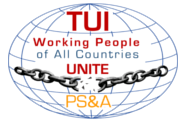 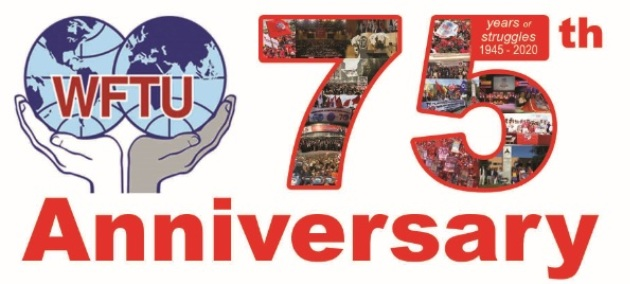                                                                                                        Athens, 24.3.20Solidarity of the TUI Public Services-Europe of the WFTU for  Italian workers' strike on March 25.TUI PS Europe of WFTU, expresses its solidarity with the Italian workers' strike on March 25. Workers in Italy go on strike, against pressure from industrialists to continue their profitability during the pandemic of Covid-19, endangering the lives of the workers.The workers paid the consequences of the crisis, they will not pay the consequences of the pandemic. Workers will not die for the profits of the industrialists.TUI PS Europe of WFTU,   supports the rightful demands of the Italian workers for the protection of their lives and the health of the people and their strike on March 25.Militant greetingsBabis VortelinosTUI PS Vice President - Coordinator of Europe